FORMULARIO DE EVALUACIÓN DE RIESGOS DEL PROYECTO ESTUDIANTIL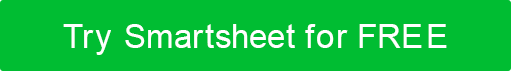 INFORMACIÓN GENERALEVALUACIÓN DE RIESGOS DEL PROYECTO   Utilice claves para calificar los niveles de probabilidad e impacto.NOMBRE DEL EVALUADOR DE RIESGOSFECHA DE EVALUACIÓNVERSIÓN NO.NOMBRE DEL ESTUDIANTEN.º DE IDENTIFICACIÓN DE ESTUDIANTE NO.NOMBRE DEL SUPERVISORFECHA PARA COMENZAR A TRABAJARCURSO TÍTULONOMBRE DEL PROYECTOUBICACIÓN DEL TRABAJO DEL PROYECTOPROPÓSITO DEL PROYECTODESCRIPCIÓN DEL PROYECTODetallar cualquier maquinaria, equipo y productos químicos utilizados, así como si otras partes participarán en la finalización del trabajo.CLAVE DE PROBABILIDADCLAVE DE IMPACTOAltamente improbableInsignificanteImprobableMenorPosibleModeradoProbableAltoMuy probableMuy fuerteACTIVIDADRIESGOPELIGROPROBABILIDADIMPACTOMEDIDAS DE CONTROLINFORMACIÓN ADICIONALCONCLUSIÓN DE LA EVALUACIÓNNOMBRE DEL EVALUADORFIRMA DEL ASESORFECHANOMBRE DEL ESTUDIANTEFIRMA DEL ESTUDIANTEFECHANOMBRE DEL SUPERVISORFIRMA DEL SUPERVISORFECHARENUNCIACualquier artículo, plantilla o información proporcionada por Smartsheet en el sitio web es solo para referencia. Si bien nos esforzamos por mantener la información actualizada y correcta, no hacemos representaciones o garantías de ningún tipo, expresas o implícitas, sobre la integridad, precisión, confiabilidad, idoneidad o disponibilidad con respecto al sitio web o la información, artículos, plantillas o gráficos relacionados contenidos en el sitio web. Por lo tanto, cualquier confianza que deposite en dicha información es estrictamente bajo su propio riesgo.